МЕТОДИЧЕСКИЕ УКАЗАНИЯ
по написанию отчетапо ознакомительной практикеМосква 2021Методические указания по  ознакомительной практике составлены в соответствии с требованиями ФГОС ВО по направлению подготовки 38.03.01 Экономика с профилем подготовки  «Финансовая аналитика».Автор(ы):Методические указания по  дисциплине одобрены на заседании кафедры экономики   (протокол № 08  от «23» марта  2021г.)Цели освоения практики«Ознакомительная практика» имеет своей целью сформировать, закрепить и развить практические навыки и компетенции, предусмотренные данной рабочей программой в соответствии с требованиями ФГОС ВО по направлению подготовки 38.03.01 Экономика с учетом специфики направленности подготовки – «Финансовая аналитика».Практическая подготовка при проведении практики организуется путем непосредственного выполнения обучающимися определенных видов работ, связанных с будущей профессиональной деятельностью.2. Место практики в структуре образовательной программы3. Тип, вид и способ проведения практики4. Место и время проведения практики«Ознакомительная практика»  направления подготовки 38.03.01 Экономика проводится на базе структурных подразделений РТУ МИРЭА или в организации, осуществляющей деятельность по профилю соответствующей образовательной программы (далее - профильная организация), в том числе в структурном подразделении профильной организации, предназначенном для проведения практической подготовки, на основании договора, заключаемого между образовательной организацией и профильной организацией.5. Компетенции обучающегося, формируемые в результате освоения практикиВ результате освоения практики обучающийся должен овладеть компетенциями:Планируемые результаты обучения по практике, характеризующие формирование компетенции6. Структура и содержание практикиПри проведении учебных занятий организация обеспечивает развитие у обучающихся навыков командной работы, межличностной коммуникации, принятия решений и лидерских качеств.На первом организационном собрании студенты ознакомятся с содержанием рабочей программы практики, с порядком и графиком прохождения практики.В начале прохождения практики, на организационно-подготовительном этапе студентам необходимо:- оформить задание на практику;- пройти инструктаж по технике безопасности и противопожарной технике;- ознакомиться с содержанием рабочей программы практики, правилами и обязанностями практиканта на предприятии, структурой подразделений (рабочих мест) практики, режимом работы предприятия;- ознакомиться со структурой заключительного отчета по практике.За период прохождения практики студент самостоятельно изучает документацию, связанную с будущей профессиональной деятельностью, учебную, справочную, нормативную и научно-техническую литературу по соответствующим разделам данной программы. Литература подбирается в библиотеке университета (включая доступ к ЭБС), публичных научно-технических библиотеках. Закрепление результатов практики осуществляется путем самостоятельной работы студентов с рекомендуемой литературой.В ходе прохождения практики студент должен решить все поставленные перед ним задачи и написать отчет о своей деятельности в рамках практики, а также выполненные работы (трудовые действия, трудовые функции), связанные с будущей профессиональной деятельностью обучающегося. В отчете должны быть описаны все основные этапы прохождения практики в соответствии с заданием. Окончательно оформленный и подписанный студентом отчет сдается руководителю практики не позже, чем за 3 дня до защиты. В указанное руководителем практики время студент обязан явиться на кафедру для защиты отчета.Правила оформления отчета по практикеОтчет по практике, оформленный в соответствии с Рекомендациями по оформлению письменных работ обучающихся, представляется руководителю в сброшюрованном виде.В составе представляемой работы должны быть:1.Титульный лист (приложение А)2. Оформленный  и подписанный бланк задания (приложение Б)3. Бланк прохождения инструктажа (приложение В)4. Рабочий график проведения практики (приложение Г)3. Текст письменной пояснительной записки.4. Приложения к работе.Работа оформляется в соответствии с требованиями:Размер шрифта 14 везде, кроме сносокЗАГЛАВНЫМИ БУКВАМИ (CAPS) пишутся: содержание, главы, заключение, список использованной литературы, приложение)По центру (содержание, главы, заключение, список использованной литературы, приложение).Главы - жирный, по центру, после 18 пт.Подглавы - жирный, по центру, после 18 пт.Текст  - по ширине, 1,5 интервала. Абзацный отступ должен быть одинаковым по всему тексту и равен 1,25 см.Поля: левое – 30мм, верхнее – 20 мм, правое – 15мм, нижнее – 20мм.Нумерация ставится снизу по центру шрифтом №12.Все иллюстрации обозначаются словом «Рисунок» и нумеруются последовательно по мере упоминания в разделе или приложении. Например, «Рисунок 2.4» — четвертый рисунок второго раздела ВКР. Поясняющую подпись помещают после номера иллюстрации. Например, «Рисунок 2.4 — Состав внеоборотных активов предприятия».Рисунок 2.4 -  Состав внеоборотных активов предприятия в тыс. руб.Таблицы нумеруются последовательно в пределах раздела или приложения по мере упоминания. Номер таблицы состоит из номера раздела и порядкового номера таблицы, разделённых точкой, например, «Таблица 2.2».Таблицы помещаются после первого их упоминания в тексте, например, «Таблица 3.5». Над правым верхним углом таблицы помещается надпись «Таблица 3.5» Таблица 3.5Проблемы компании и предложенные пути их решенияПри переносе части таблицы на другой лист в правом верхнем углу пишут слово «Продолжение» и указывают номер таблицы, например, «Продолжение таблицы 3.5». Расчетные формулы в тексте приводятся в общем виде с указанием источника их заимствования, нумерация выполняется в круглых скобках. Номер формулы располагается в одной строке с формулой, но с центровкой по правому краю строки. Формулы должны быть написаны с использованием общепринятых обозначений. Целесообразно использовать редактор формул.Пояснение значений символов и числовых коэффициентов следует приводить непосредственно за формулой в той же последовательности, в которой они даны в формуле. Первую строку перечня символов начинают со слова «где» без двоеточия. Если символ, входящий в представленную формулу, встречался ранее, то его в текущем перечислении символов не указывают. Нумерация формул проводится последовательно в пределах раздела или приложения, если на эти формулы имеются ссылки в тексте. Номер формулы состоит из номера раздела и порядкового номера формулы внутри раздела, разделенные точкой. Например, (2.4) — четвертая формула второй главы и номер помещается в круглых скобках в крайнем правом положении на строке.Список использованной литературы имеет последовательную единую нумерацию (сквозную) по всем разделам. Номер раздела в состав номера источника не включается. В тексте номер источника помещается в квадратные скобки. Например, [10] — ссылка в тексте работы на порядковый номер источника в разделе «Список использованной литературы» (в представленном случае 10). В список использованной литературы включают литературные источники, содержащие материал, использованный при подготовке и написании курсовой работы, и на которые есть ссылки в тексте.При составлении списка использованной литературы на первое место выносят  нормативно-правовые акты (приказы, законы, указы), далее книги, учебные пособия, статьи, электронные ресурсы.Приложения обозначают заглавными буквами русского алфавита, начиная с А, Б, В, Г и т.д. (ПРИЛОЖЕНИЕ А, ПРИЛОЖЕНИЕ Б)8. Защита отчета по практикеФорма промежуточной аттестации – дифференцированный зачет (зачет с оценкой), ее содержание – защита работы. Законченный отчет, подписанный обучающимся, представляется 
руководителю на проверку и подготовку отзыва. Срок сдачи определяется 
заданием на практику. Содержание проверки заключается в определении степени достижения 
поставленных целей, раскрытия темы отчета и достоверности полученных 
результатов в соответствии с заданием, а также правильности оформления 
отчета. При наличии в отчете недостатков руководитель имеет право 
допустить ее к защите (указав на них в отзыве) или предложить обучающемуся устранить их. Обучающийся обязан доработать или переработать отчет в срок, установленный руководителем с учетом сущности замечаний и объема необходимой доработки. При наличии в отчете существенных недостатков и отсутствии, по 
мнению руководителя, возможности ее доработки руководитель не допускает 
отчет к защите и проставляет в экзаменационной ведомости обучающемуся 
неудовлетворительную оценку. Работа, удовлетворяющая предъявляемым требованиям, с 
положительным отзывом руководителя, допускается к 
защите, о чем руководитель делает надпись на титульном листе работы. 
Защита отчета, как правило, состоит в коротком докладе 
обучающегося  (обычно, 5-7 минут) и в ответах на вопросы по существу отчета. Вопросы могут относиться к отчету, к объекту, на базе которого выполнен отчет, к теории изучаемой дисциплины и т.п. Вопросы, заданные обучающемуся во время защиты, краткая 
характеристика его ответов и замечания по существу работы и/или по ответам обучающегося могут быть записаны непосредственно на самой пояснительной записке или в протоколе защиты.Оценочные материалы промежуточной аттестацииПлан отчета по практикеРегистрация предприятия.Учредительные документы (устав, учредительный договор (в зависимости от организационно-правовой формы) - раскрыть содержание документа, согласно законодательству; указать основную деятельность).Схема действий при регистрации (описать порядок действий при регистрации предприятия).Кадровый состав предприятия.(перечислить сотрудников (должности, квалификацию), указать их должностные обязанности, указать размер окладов, премий и посчитать общий фонд оплаты труда)Основные фонды предприятия.(описать необходимое оборудование для производства (количество и стоимость), размер помещения, офисную мебель и технику.)ОМ промежуточной аттестации состоят из вопросов к защите отчетов по практике:1. Какие нормативно-правовые документы регламентируют деятельность организаций и предприятий в РФ,2. К каким видам собственности  могут относится организации и предприятия в РФ,3. Определите особенности деятельности организаций и предприятий различных организационно-правовых форм.4. Сущность предпринимательской деятельности, объекты и субъекты предпринимательства, взаимосвязь между ними.5. Производственное предпринимательство: сущность, классификация, необходимые ресурсы (с примерами известных компаний).6. Организационно-экономические формы предпринимательской деятельности: характеристика, современное положение (с примерами).7. Малое предпринимательство: критерии определения, особенности малого бизнеса в России, задачи и направления государственной поддержки.8. Индивидуальный предприниматель: особенности правового статуса, достоинства и недостатки перед коллективной формой предпринимательства.9. Производственные кооперативы: сущность, правовое регулирование, преимущества и недостатки (с примерами современных производственных кооперативов).10. Общество с ограниченной ответственностью: сущность, правовое регулирование, преимущества и недостатки (с примерами современных компаний).11. Акционерное общество: сущность, типы, правовое регулирование, преимущества и недостатки (с примерами современных компаний).12. Конкуренция в предпринимательстве: понятие, виды, функции и методы.13. Создание собственного дела: общие условия, способы, компоненты возможной схемы действий.14. Предпринимательская идея: сущность, проблема отбора, выдающиеся бизнес-идеи современности.15. Проблемы социальной ответственности предпринимательства в России.16. Бизнес-планирование предпринимательской деятельности.17. Этические нормы в предпринимательских отношениях.18. Экономическая сущность бизнеса.19. Определение предпринимательской деятельности по ГК РФ и комментарии к его составляющим.20. Соотношение понятий «предпринимательство» и «бизнес», «предприниматель» и «бизнесмен».10. Материально-техническое обеспечение практики11. Рекомендуемая литература9.1. Основная литература1. Экономика организации [Электронный ресурс]: учебное пособие / Г. А. Нарожная, В. Н. Медведева. — М.: РТУ МИРЭА, 2019.  https://library.mirea.ru/share/34182. Экономика предприятия и управление организацией : учебное пособие / О. В. Григоренко, А. Н. Мыльникова, И. О. Садовничая. — М.: РУСАЙНС, 2017. — 267с.: илhttps://library.mirea.ru/books/532463. Назарова И. А., Вихрова А. С. Экономика предприятия [Электронный ресурс]:учебно- методическое пособие. - М.: РТУ МИРЭА, 2021. -  – Режим доступа: https://library.mirea.ru/secret/11062021/2693.iso4. Теория организации [Электронный ресурс]: метод. указания к практич. занятиям / С. Н. Суслов. — М.: РТУ МИРЭА, 2019. https://library.mirea.ru/share/31759.2 дополнительная литература: 1. Экономика предприятия [Электронный ресурс]: метод. указания / Т. Ю. Гавриленко, О. В. Григоренко, И. В. Белоусова. — М.: РТУ МИРЭА, 2019. —  https://library.mirea.ru/share/3461 2. Федорович, Конципко Экономика организаций. Практикум [Электронный ресурс]:[учеб. -метод. пособие]. - М.: Проспект, 2017. - 143 – Режим доступа: https://lib.rucont.ru/efd/6329763. Гражданский кодекс Российской Федерации: часть первая от 30 ноября 1994 г. N 51-ФЗ, часть вторая от 26 января 1996 г. N 14-ФЗ, часть третья от 26 ноября 2001 г. N 146-ФЗ и часть четвертая от 18 декабря 2006 г. N 230-ФЗ. 4. Налоговый кодекс Российской Федерации: часть первая от 31 июля 1998 г. N 146-ФЗ, часть вторая от 5 августа 2000 г. N 117-ФЗ. 5. Таможенный кодекс Российской Федерации от 28 мая 2003 г. N 61-ФЗ. 4. 6. Трудовой кодекс Российской Федерации от 30 декабря 2001 г. N 197-Ф12. Ресурсы информационно-телекоммуникационной сети Интернет, необходимые для проведения практики1. Федеральная служба государственной статистики: http://www.gsk.ru. 2. Базы данных, информационно – справочные и поисковые системы, в том числе: www.socioego.ru www.distance.ru. 3. Сайты ведущих российских компаний.4. Справочно–правовая система «Гарант» http://www.garant.ru.5.Справочно–правовая система Консультант Плюс http://www.consultant.ru.          6. Информационно-справочный портал LIBRARY.RU – http:// www.library.ru          7. Кодекс. Нормативно-правовое обеспечение архивной отрасли. www.termica.ruПРИЛОЖЕНИЕ АИнститут технологий управления (ИТУ) Кафедра экономики (Э)ОТЧЕТПО ОЗНАКОМИТЕЛЬНОЙ ПРАКТИКЕ приказ Университета о направлении на практику от __  _____ 20_г.  № __. Москва 20__ годПРИЛОЖЕНИЕ БИНДИВИДУАЛЬНОЕ ЗАДАНИЕ НА ОЗНАКОМИТЕЛЬНУЮ ПРАКТИКУСтуденту 2 курса учебной группы ________  Место и время практики _________, 09.02.20__ - 31.05.20__.Должность на практике: практикант.1. СОДЕРЖАНИЕ ПРАКТИКИ:1.1. Изучить:  теоретические основы «Экономики предприятия».1.2. Практически выполнить: составить отчет по учебной практике.1.3. Ознакомится: с основными этапами организации предприятия; со структурой и составом персонала предприятия и системой оплаты труда.2. ДОПОЛНИТЕЛЬНОЕ ЗАДАНИЕ: определить тип организации и системы ее управления.3. ОРГАНИЗАЦИОННО-МЕТОДИЧЕСКИЕ УКАЗАНИЯ: Пройти инструктаж по технике безопасности и правилам пожарной безопасности на предприятии.Руководитель практики от кафедры«_» _________20__ г.                                     ________      Фамилия И.О.Руководитель практики от профильной организации«_» _________20__ г.                                     ________      Фамилия И.О.Задание получил«_» _________20__ г.                                     ________      Фамилия ИОСОГЛАСОВАНОЗаведующий кафедрой «_» _________20__ г.                                     ________      Фамилия И.О.ПРИЛОЖЕНИЕ ВИНСТРУКТАЖ  ПРОВЕДЕН:  С правилами внутреннего распорядка ознакомлен:     «__» ______20__ г.  .                                                                                   ________/ ФИО студента/ПРИЛОЖЕНИЕ ГРАБОЧИЙ ГРАФИК ПРОВЕДЕНИЯ ОЗНАКОМИТЕЛЬНОЙ ПРАКТИКИСтудента   Фамилия ИО  2 курса группы __________обучающегося  по направлению подготовки бакалавров 38.03.01 Экономикапрофиль « ________________».Руководитель практики от кафедры          ___________    Фамилия И.О.Обучающийся                                              ___________    Фамилия И.О.Согласовано:Заведующий кафедрой                               ___________     Фамилия И.О.ПРИЛОЖЕНИЕ Д«Утверждаю»Заведующий кафедрой _____________________ ИО ФамилияПротоколсдачи дифференцированного зачета по ознакомительной практике Студента(ки) _________________________Группа_____Общая характеристика Отчета по практикеХарактеристика ответов на вопросыИтоговая оценка:  удовлетворительно,  хорошо,  отлично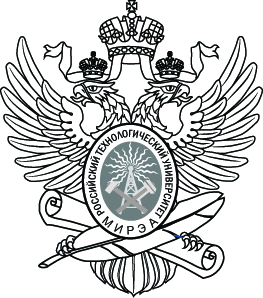 МИНОБРНАУКИ РОССИИФедеральное государственное бюджетное образовательное учреждение
высшего образования
«МИРЭА – Российский технологический университет»РТУ МИРЭАИнститут технологий управленияЧитающее подразделениеЧитающее подразделениеЧитающее подразделениеЧитающее подразделениеЧитающее подразделениеЧитающее подразделениекафедра экономикикафедра экономикикафедра экономикикафедра экономикикафедра экономикикафедра экономикикафедра экономикикафедра экономикикафедра экономикикафедра экономикикафедра экономикикафедра экономикикафедра экономикиНаправлениеНаправлениеНаправлениеНаправлениеНаправлениеНаправлениеНаправление38.03.01 Экономика38.03.01 Экономика38.03.01 Экономика38.03.01 Экономика38.03.01 Экономика38.03.01 Экономика38.03.01 Экономика38.03.01 Экономика38.03.01 Экономика38.03.01 Экономика38.03.01 Экономика38.03.01 Экономика38.03.01 ЭкономикаНаправленностьНаправленностьНаправленностьНаправленностьНаправленностьНаправленностьНаправленностьФинансовая аналитикаФинансовая аналитикаФинансовая аналитикаФинансовая аналитикаФинансовая аналитикаФинансовая аналитикаФинансовая аналитикаФинансовая аналитикаФинансовая аналитикаФинансовая аналитикаФинансовая аналитикаФинансовая аналитикаФинансовая аналитикаКвалификацияКвалификацияКвалификацияКвалификацияКвалификациябакалаврбакалаврбакалаврбакалаврбакалаврбакалаврбакалаврбакалаврбакалаврбакалаврбакалаврбакалаврбакалаврСтарший преподаватель кафедры экономикиБелоусова И.В.Заведующий кафедрой экономикиГавриленко Т.Ю.Направление:38.03.01 Экономика38.03.01 ЭкономикаНаправленность:Финансовая аналитикаФинансовая аналитикаБлок:ПрактикаПрактикаЧасть:Обязательная частьОбязательная частьОбщая трудоемкость:3 з.е. (108 акад. час.).Вид практики:Учебная практикаУчебная практикаТип практики:Ознакомительная практикаОзнакомительная практикаСпособ (способы) проведения практики определяются в соответствии с федеральным государственным образовательным стандартом. В случае, если стандарт не регламентирует способ проведения практики, то она проводится стационарно.Способ (способы) проведения практики определяются в соответствии с федеральным государственным образовательным стандартом. В случае, если стандарт не регламентирует способ проведения практики, то она проводится стационарно.Способ (способы) проведения практики определяются в соответствии с федеральным государственным образовательным стандартом. В случае, если стандарт не регламентирует способ проведения практики, то она проводится стационарно.Способ (способы) проведения практики определяются в соответствии с федеральным государственным образовательным стандартом. В случае, если стандарт не регламентирует способ проведения практики, то она проводится стационарно.УК-1 - Способен осуществлять поиск, критический анализ и синтез информации, применять системный подход для решения поставленных задач ОПК-1 - Способен применять знания (на промежуточном уровне) экономической теории при решении прикладных задач; ОПК-2 - Способен осуществлять сбор, обработку и статистический анализ данных, необходимых для решения поставленных экономических задач; ОПК-3 - Способен анализировать и содержательно объяснять природу экономических процессов на микро- и макроуровне; ОПК-4 - Способен предлагать экономически и финансово обоснованные организационно-управленческие решения в профессиональной деятельности; ОПК-5 - Способен использовать современные информационные технологии и программные средства при решении профессиональных задач. ОПК-6 - Способен понимать принципы работы современных информационных технологий и использовать их для решения задач профессиональной деятельности. ОПК-6.1  : Разрабатывает критерии и осуществляет выбор программных средств для информатизации и компьютеризации процессов управления хозяйствующего субъектаОПК-6.1  : Разрабатывает критерии и осуществляет выбор программных средств для информатизации и компьютеризации процессов управления хозяйствующего субъектаОПК-6.1  : Разрабатывает критерии и осуществляет выбор программных средств для информатизации и компьютеризации процессов управления хозяйствующего субъектаЗнать:Знать:Знать:-  методы разработки критериев и выбора программных средств для информатизации и компьютеризации процессов управления хозяйствующего субъекта-  методы разработки критериев и выбора программных средств для информатизации и компьютеризации процессов управления хозяйствующего субъекта-  методы разработки критериев и выбора программных средств для информатизации и компьютеризации процессов управления хозяйствующего субъектаУметь:Уметь:Уметь:-  разрабатывать критерии и осуществлять выбор программных средств для информатизации и компьютеризации процессов управления хозяйствующего субъекта-  разрабатывать критерии и осуществлять выбор программных средств для информатизации и компьютеризации процессов управления хозяйствующего субъекта-  разрабатывать критерии и осуществлять выбор программных средств для информатизации и компьютеризации процессов управления хозяйствующего субъектаВладеть:Владеть:Владеть:-  методами разработки критериев и выбора программных средств для информатизации и компьютеризации процессов управления хозяйствующего субъекта-  методами разработки критериев и выбора программных средств для информатизации и компьютеризации процессов управления хозяйствующего субъекта-  методами разработки критериев и выбора программных средств для информатизации и компьютеризации процессов управления хозяйствующего субъектаОПК-6.2  : Эксплуатирует современные информационные технологии для решения задач профессиональной деятельностиОПК-6.2  : Эксплуатирует современные информационные технологии для решения задач профессиональной деятельностиОПК-6.2  : Эксплуатирует современные информационные технологии для решения задач профессиональной деятельностиЗнать:Знать:Знать:-  методы использования современных информационных технологий для решения задач профессиональной деятельности-  методы использования современных информационных технологий для решения задач профессиональной деятельности-  методы использования современных информационных технологий для решения задач профессиональной деятельностиУметь:Уметь:Уметь:-  применять современные информационные технологии для решения задач профессиональной деятельности-  применять современные информационные технологии для решения задач профессиональной деятельности-  применять современные информационные технологии для решения задач профессиональной деятельностиВладеть:Владеть:Владеть:-  методами использования современных информационных технологий для решения задач профессиональной деятельности-  методами использования современных информационных технологий для решения задач профессиональной деятельности-  методами использования современных информационных технологий для решения задач профессиональной деятельностиУК-1 : Способен осуществлять поиск, критический анализ и синтез информации, применять системный подход для решения поставленных задачУК-1 : Способен осуществлять поиск, критический анализ и синтез информации, применять системный подход для решения поставленных задачУК-1 : Способен осуществлять поиск, критический анализ и синтез информации, применять системный подход для решения поставленных задачУК-1.1  : Анализирует задачу, выделяя ее базовые составляющие и осуществляет поиск достоверной информации для ее решения по различным типам запросовУК-1.1  : Анализирует задачу, выделяя ее базовые составляющие и осуществляет поиск достоверной информации для ее решения по различным типам запросовУК-1.1  : Анализирует задачу, выделяя ее базовые составляющие и осуществляет поиск достоверной информации для ее решения по различным типам запросовЗнать:Знать:Знать:-  методы анализа задач, выделяя их базовые составляющие и способы осуществления  поиска достоверной информации для её решения по различным типам запросов-  методы анализа задач, выделяя их базовые составляющие и способы осуществления  поиска достоверной информации для её решения по различным типам запросов-  методы анализа задач, выделяя их базовые составляющие и способы осуществления  поиска достоверной информации для её решения по различным типам запросовУметь:Уметь:Уметь:-  анализировать задачи, выделяя их базовые составляющие и осуществлять поиск достоверной информации для её решения по различным типам запросов-  анализировать задачи, выделяя их базовые составляющие и осуществлять поиск достоверной информации для её решения по различным типам запросов-  анализировать задачи, выделяя их базовые составляющие и осуществлять поиск достоверной информации для её решения по различным типам запросовВладеть:Владеть:Владеть:-  методами анализа задач, выделяя их базовые составляющие и способами осуществления поиска достоверной информации для её решения по различным типам запросов-  методами анализа задач, выделяя их базовые составляющие и способами осуществления поиска достоверной информации для её решения по различным типам запросов-  методами анализа задач, выделяя их базовые составляющие и способами осуществления поиска достоверной информации для её решения по различным типам запросовУК-1.2  : Определяет, интерпретирует и ранжирует информацию, требуемую для решения поставленной задачиУК-1.2  : Определяет, интерпретирует и ранжирует информацию, требуемую для решения поставленной задачиУК-1.2  : Определяет, интерпретирует и ранжирует информацию, требуемую для решения поставленной задачиЗнать:Знать:Знать:-  способы определения, интерпретирования и ранжирования информации, требуемой для решения поставленной задачиУметь:-  определять, интерпретировать и ранжировать информацию, требуемую для решения поставленной задачиВладеть:-  способами определения, интерпретирования и ранжирования информации, требуемой для решения поставленной задачиОПК-1 : Способен применять знания (на промежуточном уровне) экономической теории при решении прикладных задач;-  способы определения, интерпретирования и ранжирования информации, требуемой для решения поставленной задачиУметь:-  определять, интерпретировать и ранжировать информацию, требуемую для решения поставленной задачиВладеть:-  способами определения, интерпретирования и ранжирования информации, требуемой для решения поставленной задачиОПК-1 : Способен применять знания (на промежуточном уровне) экономической теории при решении прикладных задач;-  способы определения, интерпретирования и ранжирования информации, требуемой для решения поставленной задачиУметь:-  определять, интерпретировать и ранжировать информацию, требуемую для решения поставленной задачиВладеть:-  способами определения, интерпретирования и ранжирования информации, требуемой для решения поставленной задачиОПК-1 : Способен применять знания (на промежуточном уровне) экономической теории при решении прикладных задач;УП: 38.03.01_ПОДФТ_ИТУ_2021.plxстр. 6ОПК-1.1  : Осуществляет сбор и анализирует исходные данные, необходимые для расчета экономических и социальных показателей, характеризующих деятельность хозяйствующего субъектаОПК-1.1  : Осуществляет сбор и анализирует исходные данные, необходимые для расчета экономических и социальных показателей, характеризующих деятельность хозяйствующего субъектаОПК-1.1  : Осуществляет сбор и анализирует исходные данные, необходимые для расчета экономических и социальных показателей, характеризующих деятельность хозяйствующего субъектаЗнать:Знать:Знать:-  методы сбора и анализа исходных данных, необходимых для расчета экономических и социальных показателей, характеризующих деятельность хозяйствующего субъекта-  методы сбора и анализа исходных данных, необходимых для расчета экономических и социальных показателей, характеризующих деятельность хозяйствующего субъекта-  методы сбора и анализа исходных данных, необходимых для расчета экономических и социальных показателей, характеризующих деятельность хозяйствующего субъектаУметь:Уметь:Уметь:-  осуществлять сбор и анализ исходных данных, необходимых для расчета экономических и социальных показателей, характеризующих деятельность хозяйствующего субъекта-  осуществлять сбор и анализ исходных данных, необходимых для расчета экономических и социальных показателей, характеризующих деятельность хозяйствующего субъекта-  осуществлять сбор и анализ исходных данных, необходимых для расчета экономических и социальных показателей, характеризующих деятельность хозяйствующего субъектаВладеть:Владеть:Владеть:-  методами сбора и анализа исходных данных, необходимых для расчета экономических и социальных показателей, характеризующих деятельность хозяйствующего субъекта-  методами сбора и анализа исходных данных, необходимых для расчета экономических и социальных показателей, характеризующих деятельность хозяйствующего субъекта-  методами сбора и анализа исходных данных, необходимых для расчета экономических и социальных показателей, характеризующих деятельность хозяйствующего субъектаОПК-1.2  : Анализирует институциональные проблемы общества в рамках исторического процесса возникновения, развития и смены экономических концепцийОПК-1.2  : Анализирует институциональные проблемы общества в рамках исторического процесса возникновения, развития и смены экономических концепцийОПК-1.2  : Анализирует институциональные проблемы общества в рамках исторического процесса возникновения, развития и смены экономических концепцийЗнать:Знать:Знать:-  методы анализа институциональных проблем общества в рамках исторического процесса возникновения, развития и смены экономических концепций-  методы анализа институциональных проблем общества в рамках исторического процесса возникновения, развития и смены экономических концепций-  методы анализа институциональных проблем общества в рамках исторического процесса возникновения, развития и смены экономических концепцийУметь:Уметь:Уметь:-  анализировать институциональные проблемы общества в рамках исторического процесса возникновения, развития и смены экономических концепций-  анализировать институциональные проблемы общества в рамках исторического процесса возникновения, развития и смены экономических концепций-  анализировать институциональные проблемы общества в рамках исторического процесса возникновения, развития и смены экономических концепцийВладеть:Владеть:Владеть:-  методами анализа институциональных проблем общества в рамках исторического процесса возникновения, развития и смены экономических концепций-  методами анализа институциональных проблем общества в рамках исторического процесса возникновения, развития и смены экономических концепций-  методами анализа институциональных проблем общества в рамках исторического процесса возникновения, развития и смены экономических концепцийОПК-2 : Способен осуществлять сбор, обработку и статистический анализ данных, необходимых для решения поставленных экономических задач;ОПК-2 : Способен осуществлять сбор, обработку и статистический анализ данных, необходимых для решения поставленных экономических задач;ОПК-2 : Способен осуществлять сбор, обработку и статистический анализ данных, необходимых для решения поставленных экономических задач;ОПК-2.1  : Анализирует задачи профессиональной деятельности с применением математического аппарата, теории вероятностей, математической статистикиОПК-2.1  : Анализирует задачи профессиональной деятельности с применением математического аппарата, теории вероятностей, математической статистикиОПК-2.1  : Анализирует задачи профессиональной деятельности с применением математического аппарата, теории вероятностей, математической статистикиЗнать:Знать:Знать:-  методы анализа задач профессиональной деятельности с применением математического аппарата, теории вероятностей, математической статистики-  методы анализа задач профессиональной деятельности с применением математического аппарата, теории вероятностей, математической статистики-  методы анализа задач профессиональной деятельности с применением математического аппарата, теории вероятностей, математической статистикиУметь:Уметь:Уметь:-  анализировать задачи профессиональной деятельности с применением математического аппарата, теории вероятностей, математической статистики-  анализировать задачи профессиональной деятельности с применением математического аппарата, теории вероятностей, математической статистики-  анализировать задачи профессиональной деятельности с применением математического аппарата, теории вероятностей, математической статистикиВладеть:Владеть:Владеть:-  методами анализа задач профессиональной деятельности с применением математического аппарата, теории вероятностей, математической статистики-  методами анализа задач профессиональной деятельности с применением математического аппарата, теории вероятностей, математической статистики-  методами анализа задач профессиональной деятельности с применением математического аппарата, теории вероятностей, математической статистикиОПК-2.2  : Формулирует цели и задачи профессиональной деятельности на основе знаний профильных разделов математических дисциплин, выявляет приоритеты решения задач, выбирает критерии оценки и обосновывает свой выборОПК-2.2  : Формулирует цели и задачи профессиональной деятельности на основе знаний профильных разделов математических дисциплин, выявляет приоритеты решения задач, выбирает критерии оценки и обосновывает свой выборОПК-2.2  : Формулирует цели и задачи профессиональной деятельности на основе знаний профильных разделов математических дисциплин, выявляет приоритеты решения задач, выбирает критерии оценки и обосновывает свой выборЗнать:Знать:Знать:-  способы формулирования целей  и задач профессиональной деятельности на основе знаний профильных разделов математических дисциплин, способы выявления приоритетов решения задач, выбора критериев оценки и обоснования своего выбораУметь:-  формулировать цели и задачи профессиональной деятельности на основе знаний профильных разделов математических дисциплин, выявлять приоритеты решения задач, выбирать критерии оценки и обосновывать свой выборВладеть:-  способами формулирования целей  и задач профессиональной деятельности на основе знаний профильных разделов математических дисциплин, способами выявления приоритетов решения задач, выбора критериев оценки и обоснования своего выбораОПК-2.3  : Выполняет необходимые для составления экономических разделов планов расчеты и обосновывает их, составляет прогноз экономических показателей деятельности организации, отрасли, региона и экономики в целом-  способы формулирования целей  и задач профессиональной деятельности на основе знаний профильных разделов математических дисциплин, способы выявления приоритетов решения задач, выбора критериев оценки и обоснования своего выбораУметь:-  формулировать цели и задачи профессиональной деятельности на основе знаний профильных разделов математических дисциплин, выявлять приоритеты решения задач, выбирать критерии оценки и обосновывать свой выборВладеть:-  способами формулирования целей  и задач профессиональной деятельности на основе знаний профильных разделов математических дисциплин, способами выявления приоритетов решения задач, выбора критериев оценки и обоснования своего выбораОПК-2.3  : Выполняет необходимые для составления экономических разделов планов расчеты и обосновывает их, составляет прогноз экономических показателей деятельности организации, отрасли, региона и экономики в целом-  способы формулирования целей  и задач профессиональной деятельности на основе знаний профильных разделов математических дисциплин, способы выявления приоритетов решения задач, выбора критериев оценки и обоснования своего выбораУметь:-  формулировать цели и задачи профессиональной деятельности на основе знаний профильных разделов математических дисциплин, выявлять приоритеты решения задач, выбирать критерии оценки и обосновывать свой выборВладеть:-  способами формулирования целей  и задач профессиональной деятельности на основе знаний профильных разделов математических дисциплин, способами выявления приоритетов решения задач, выбора критериев оценки и обоснования своего выбораОПК-2.3  : Выполняет необходимые для составления экономических разделов планов расчеты и обосновывает их, составляет прогноз экономических показателей деятельности организации, отрасли, региона и экономики в целомЗнать:Знать:Знать:-  необходимые для составления экономических разделов планов расчеты и их обоснования, методы прогнозирования экономических показателей деятельности организации, отрасли, региона и экономики в целом-  необходимые для составления экономических разделов планов расчеты и их обоснования, методы прогнозирования экономических показателей деятельности организации, отрасли, региона и экономики в целом-  необходимые для составления экономических разделов планов расчеты и их обоснования, методы прогнозирования экономических показателей деятельности организации, отрасли, региона и экономики в целомУметь:Уметь:Уметь:-  выполнять необходимые для составления экономических разделов планов расчеты и обосновывать их, составлять прогноз экономических показателей деятельности организации, отрасли, региона и экономики в целом-  выполнять необходимые для составления экономических разделов планов расчеты и обосновывать их, составлять прогноз экономических показателей деятельности организации, отрасли, региона и экономики в целом-  выполнять необходимые для составления экономических разделов планов расчеты и обосновывать их, составлять прогноз экономических показателей деятельности организации, отрасли, региона и экономики в целомВладеть:Владеть:Владеть:-  необходимыми для составления экономических разделов планов расчетами и методами их обоснования, методами прогнозирования экономических показателей деятельности организации, отрасли, региона и экономики в целом-  необходимыми для составления экономических разделов планов расчетами и методами их обоснования, методами прогнозирования экономических показателей деятельности организации, отрасли, региона и экономики в целом-  необходимыми для составления экономических разделов планов расчетами и методами их обоснования, методами прогнозирования экономических показателей деятельности организации, отрасли, региона и экономики в целомОПК-2.4 : Осуществляет сбор, обработку и анализ экономических данных в соответствии с поставленными профессиональными задачами на основе соответствующих методов, в том числе статистическихОПК-2.4 : Осуществляет сбор, обработку и анализ экономических данных в соответствии с поставленными профессиональными задачами на основе соответствующих методов, в том числе статистическихОПК-2.4 : Осуществляет сбор, обработку и анализ экономических данных в соответствии с поставленными профессиональными задачами на основе соответствующих методов, в том числе статистическихЗнать:Знать:Знать:-  методы сбора, обработки и анализа экономических данных в соответствии с поставленными профессиональными задачами на основе соответствующих методов, том числе статистических-  методы сбора, обработки и анализа экономических данных в соответствии с поставленными профессиональными задачами на основе соответствующих методов, том числе статистических-  методы сбора, обработки и анализа экономических данных в соответствии с поставленными профессиональными задачами на основе соответствующих методов, том числе статистическихУметь:Уметь:Уметь:-  осуществлять сбор, обработку и анализ экономических данных в соответствии с поставленными профессиональными задачами на основе соответствующих методов, том числе статистических-  осуществлять сбор, обработку и анализ экономических данных в соответствии с поставленными профессиональными задачами на основе соответствующих методов, том числе статистических-  осуществлять сбор, обработку и анализ экономических данных в соответствии с поставленными профессиональными задачами на основе соответствующих методов, том числе статистическихВладеть:Владеть:Владеть:-  методами сбора, обработки и анализа экономических данных в соответствии с поставленными профессиональными задачами на основе соответствующих методов, том числе статистических-  методами сбора, обработки и анализа экономических данных в соответствии с поставленными профессиональными задачами на основе соответствующих методов, том числе статистических-  методами сбора, обработки и анализа экономических данных в соответствии с поставленными профессиональными задачами на основе соответствующих методов, том числе статистическихОПК-3 : Способен анализировать и содержательно объяснять природу экономических процессов на микро- и макроуровне;ОПК-3 : Способен анализировать и содержательно объяснять природу экономических процессов на микро- и макроуровне;ОПК-3 : Способен анализировать и содержательно объяснять природу экономических процессов на микро- и макроуровне;ОПК-3.1  : Осуществляет сбор и анализирует исходные данные, выполняет расчеты экономических и социально-экономических показателей, характеризующих деятельность хозяйствующего субъектаОПК-3.1  : Осуществляет сбор и анализирует исходные данные, выполняет расчеты экономических и социально-экономических показателей, характеризующих деятельность хозяйствующего субъектаОПК-3.1  : Осуществляет сбор и анализирует исходные данные, выполняет расчеты экономических и социально-экономических показателей, характеризующих деятельность хозяйствующего субъектаЗнать:Знать:Знать:-  методы сбора и анализа исходных данных, методы расчетов экономических и социально- экономических показателей, характеризующих деятельность хозяйствующего субъекта-  методы сбора и анализа исходных данных, методы расчетов экономических и социально- экономических показателей, характеризующих деятельность хозяйствующего субъекта-  методы сбора и анализа исходных данных, методы расчетов экономических и социально- экономических показателей, характеризующих деятельность хозяйствующего субъектаУметь:Уметь:Уметь:-  осуществлять сбор и анализировать исходные данные, выполнять расчеты экономических и социально-экономических показателей, характеризующих деятельность хозяйствующего субъекта Владеть:-  методами сбора и анализа исходных данных, методами расчетов экономических и социально -экономических показателей, характеризующих деятельность хозяйствующего субъектаОПК-3.2  : Осуществляет сбор необходимых данных об экономических явлениях и процессах, используя отечественные и зарубежные источники информации, анализирует их и готовит информационный обзор и/или аналитический отчетЗнать:-  методы сбора данных об экономических явлениях и процессах, используя отечественные и зарубежные источники информации, методы анализа их и подготовки информационного обзора и/или аналитического отчета Уметь:-  осуществлять сбор необходимых данных об экономических явлениях и процессах, используя отечественные и зарубежные источники информации, анализировать их и готовить информационный обзор и/или аналитический отчетВладеть:-  методами сбора данных об экономических явлениях и процессах, используя отечественные и зарубежные источники информации, методами анализа их и подготовки информационного обзора и/или аналитического отчета-  осуществлять сбор и анализировать исходные данные, выполнять расчеты экономических и социально-экономических показателей, характеризующих деятельность хозяйствующего субъекта Владеть:-  методами сбора и анализа исходных данных, методами расчетов экономических и социально -экономических показателей, характеризующих деятельность хозяйствующего субъектаОПК-3.2  : Осуществляет сбор необходимых данных об экономических явлениях и процессах, используя отечественные и зарубежные источники информации, анализирует их и готовит информационный обзор и/или аналитический отчетЗнать:-  методы сбора данных об экономических явлениях и процессах, используя отечественные и зарубежные источники информации, методы анализа их и подготовки информационного обзора и/или аналитического отчета Уметь:-  осуществлять сбор необходимых данных об экономических явлениях и процессах, используя отечественные и зарубежные источники информации, анализировать их и готовить информационный обзор и/или аналитический отчетВладеть:-  методами сбора данных об экономических явлениях и процессах, используя отечественные и зарубежные источники информации, методами анализа их и подготовки информационного обзора и/или аналитического отчета-  осуществлять сбор и анализировать исходные данные, выполнять расчеты экономических и социально-экономических показателей, характеризующих деятельность хозяйствующего субъекта Владеть:-  методами сбора и анализа исходных данных, методами расчетов экономических и социально -экономических показателей, характеризующих деятельность хозяйствующего субъектаОПК-3.2  : Осуществляет сбор необходимых данных об экономических явлениях и процессах, используя отечественные и зарубежные источники информации, анализирует их и готовит информационный обзор и/или аналитический отчетЗнать:-  методы сбора данных об экономических явлениях и процессах, используя отечественные и зарубежные источники информации, методы анализа их и подготовки информационного обзора и/или аналитического отчета Уметь:-  осуществлять сбор необходимых данных об экономических явлениях и процессах, используя отечественные и зарубежные источники информации, анализировать их и готовить информационный обзор и/или аналитический отчетВладеть:-  методами сбора данных об экономических явлениях и процессах, используя отечественные и зарубежные источники информации, методами анализа их и подготовки информационного обзора и/или аналитического отчетаОПК-4 : Способен предлагать экономически и финансово обоснованные организационно- управленческие решения в профессиональной деятельности;ОПК-4 : Способен предлагать экономически и финансово обоснованные организационно- управленческие решения в профессиональной деятельности;ОПК-4 : Способен предлагать экономически и финансово обоснованные организационно- управленческие решения в профессиональной деятельности;ОПК-4.1  : Аргументирует выбор предпочтительных вариантов финансово- экономических решений в меняющихся условияхОПК-4.1  : Аргументирует выбор предпочтительных вариантов финансово- экономических решений в меняющихся условияхОПК-4.1  : Аргументирует выбор предпочтительных вариантов финансово- экономических решений в меняющихся условияхЗнать:Знать:Знать:-  методы  выбора предпочтительных вариантов финансово-экономических решений в меняющихся условиях-  методы  выбора предпочтительных вариантов финансово-экономических решений в меняющихся условиях-  методы  выбора предпочтительных вариантов финансово-экономических решений в меняющихся условияхУметь:Уметь:Уметь:-   выбирать  предпочтительные варианты финансово-экономических решений в меняющихся условиях-   выбирать  предпочтительные варианты финансово-экономических решений в меняющихся условиях-   выбирать  предпочтительные варианты финансово-экономических решений в меняющихся условияхВладеть:Владеть:Владеть:-  методами  выбора предпочтительных вариантов финансово-экономических решений в меняющихся условиях-  методами  выбора предпочтительных вариантов финансово-экономических решений в меняющихся условиях-  методами  выбора предпочтительных вариантов финансово-экономических решений в меняющихся условияхОПК-4.2  : Предлагает и обосновывает организационно-управленческие решения в профессиональной деятельности и несет за них ответственностьОПК-4.2  : Предлагает и обосновывает организационно-управленческие решения в профессиональной деятельности и несет за них ответственностьОПК-4.2  : Предлагает и обосновывает организационно-управленческие решения в профессиональной деятельности и несет за них ответственностьЗнать:Знать:Знать:-  методы прогнозирования и  обоснования организационно-управленческих решений в профессиональной деятельности-  методы прогнозирования и  обоснования организационно-управленческих решений в профессиональной деятельности-  методы прогнозирования и  обоснования организационно-управленческих решений в профессиональной деятельностиУметь:Уметь:Уметь:-  прогнозировать и обосновывать организационно-управленческие решения в профессиональной деятельности и нести за них ответственность-  прогнозировать и обосновывать организационно-управленческие решения в профессиональной деятельности и нести за них ответственность-  прогнозировать и обосновывать организационно-управленческие решения в профессиональной деятельности и нести за них ответственностьВладеть:Владеть:Владеть:-  методами прогнозирования и  обоснования организационно-управленческих решений в профессиональной деятельности-  методами прогнозирования и  обоснования организационно-управленческих решений в профессиональной деятельности-  методами прогнозирования и  обоснования организационно-управленческих решений в профессиональной деятельностиОПК-5 : Способен использовать современные информационные технологии и программные средства при решении профессиональных задач.ОПК-5 : Способен использовать современные информационные технологии и программные средства при решении профессиональных задач.ОПК-5 : Способен использовать современные информационные технологии и программные средства при решении профессиональных задач.ОПК-5.1  : Использует методы, способы и средства получения, хранения, переработки информации при решении практических задач в области профессиональной деятельности, представляет информацию в требуемом формате с использованиемОПК-5.1  : Использует методы, способы и средства получения, хранения, переработки информации при решении практических задач в области профессиональной деятельности, представляет информацию в требуемом формате с использованиемОПК-5.1  : Использует методы, способы и средства получения, хранения, переработки информации при решении практических задач в области профессиональной деятельности, представляет информацию в требуемом формате с использованиеминформационных, компьютерных и сетевых технологийЗнать:-  методы, способы и средства получения, хранения, переработки информации при решении практических задач в области профессиональной деятельности, способы представления информации в требуемом формате с использованием информационных, компьютерных и сетевых технологийУметь:-  использовать методы, способы и средства получения, хранения, переработки информации при решении практических задач в области профессиональной деятельности, представлять информацию в требуемом формате с использованием информационных, компьютерных и сетевых технологийВладеть:-  методами, способами и средствами получения, хранения, переработки информации при решении практических задач в области профессиональной деятельности, способами представления  информации в требуемом формате с использованием информационных, компьютерных и сетевых технологийКод занятияНаименование разделов и тем /вид занятия/Сем.Часов1. Подготовительный этап1. Подготовительный этап1. Подготовительный этап1. Подготовительный этап1.1Подготовка к аудиторным занятиям (Ср). Вводная лекция, инструктаж по технике безопасности, выдача задания на практику 46 (из них 2 на практ. подг.)1.2Выполнение заданий направленных на получение навыков практической подготовки (Ср). Выполнение практических работ согласно выданному заданию на практику 430 (из них 18 на практ. подг.)1.3Контактная работа с преподавателем (КрПА). Консультации, предварительный отчет с замечаниями и пометками руководителя 435,751.4Анализ информации и формирование отчёта по практической подготовке (Ср). Обсуждение результатов работы 418,25 (из них 7 на практ. подг.)2. Промежуточная аттестация (зачёт c оценкой)2. Промежуточная аттестация (зачёт c оценкой)2. Промежуточная аттестация (зачёт c оценкой)2. Промежуточная аттестация (зачёт c оценкой)2.1Подготовка к сдаче промежуточной аттестации (ЗачётСОц).  417,752.2Контактная работа с преподавателем в период промежуточной аттестации (КрПА).  40,25Наименование помещенийПеречень основного оборудованияУчебная аудитория для проведения занятий лекционного и семинарского типа, групповых и индивидуальных консультаций, текущего контроля и промежуточной аттестацииМультимедийное оборудование, специализированная мебель, наборы демонстрационного оборудования и учебно- наглядных пособий, обеспечивающие тематические иллюстрации.Помещение для самостоятельной работы обучающихсяКомпьютерная техника с возможностью подключения к сети "Интернет" и обеспечением доступа в электронную информационно- образовательную среду организации.Компьютерный классКомпьютерная техника с возможностью подключения к сети «Интернет», мультимедийное оборудование, специализированная мебель.Базы практикиОборудование и технические средства обучения, позволяющем выполнять определенные виды работ, предусмотренные заданием на практику.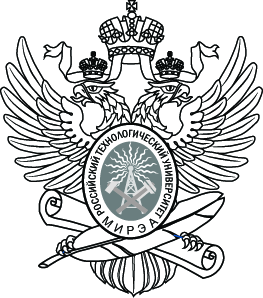 МИНОБРНАУКИ РОССИИМИНОБРНАУКИ РОССИИМИНОБРНАУКИ РОССИИФедеральное государственное бюджетное образовательное учреждение  высшего образования«МИРЭА – Российский технологический университет»РТУ МИРЭАФедеральное государственное бюджетное образовательное учреждение  высшего образования«МИРЭА – Российский технологический университет»РТУ МИРЭАФедеральное государственное бюджетное образовательное учреждение  высшего образования«МИРЭА – Российский технологический университет»РТУ МИРЭАОтчет предоставлен к рассмотрению:Студент группы  _____________«__»  ____  20__ г.____Фамилия ИО студентаОтчет утвержден.Допущен к защите:Руководитель практики от кафедры«__»  ____  20__ г._______ Фамилия ИОРуководитель практики от профильной организации«__»  ____ 20__ г. ________ Фамилия ИОМИНОБРНАУКИ РОССИИФедеральное государственное бюджетное образовательное учреждениевысшего образования«МИРЭА – Российский технологический университет»РТУ МИРЭАИнститут технологий управления (ИТУ) Кафедра экономики (Э)(Фамилия, имя и отчество)Охрана труда:                                                                        «__» ______20__ г.          Инструктирующий                ________   / ФИО руководителя практики/  Инструктируемый________/ ФИО студента/Техника безопасности:   «__» ______20__ г.          Инструктирующий                ________   / ФИО руководителя практики/Инструктируемый________/ ФИО студента/Пожарная безопасность:«__» ______20__ г.          Инструктирующий                ________/ ФИО руководителя практики/Инструктируемый________/ ФИО студента/МИНОБРНАУКИ РОССИИФедеральное государственное бюджетное образовательное учреждение высшего образования«МИРЭА – Российский технологический университет»РТУ МИРЭА№Сроки выполненияЭтапОтметка о выполнении1.Вводная установочная лекция2.Выбор темы практики. Формирование и утверждение индивидуального задания на практику.3.Выполнение практических работ, консультации. Оформление и обсуждение результатов.4.Предоставление отчетных материалов по практике.5.Зачетная аттестация.Критерий ДаНетНе полностью1.Соответствие теме работы2.Соответствие заданию3.Полнота информационной базы для работы4.Полнота раскрытия всех пунктов задания 5. Правильность оформления отчетаКритерий ДаНетНе полностью1.Полнота ответа2.Правильность ответа3.Глубина знаний4.Четкость формулировок4.Степень понимания проблемы